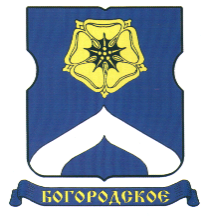 СОВЕТ ДЕПУТАТОВМУНИЦИПАЛЬНОГО ОКРУГА БОГОРОДСКОЕРЕШЕНИЕ28.01.2020  г. № 02/01В соответствии с пунктом 1 статьи 1 Закона города Москвы от 16 декабря 2015 года № 72 «О наделении органов местного самоуправления внутригородских муниципальных образований в городе Москве отдельными полномочиями города Москвы в сфере организации и проведения капитального ремонта общего имущества в многоквартирных домах в рамках реализации региональной программы капитального  ремонта общего имущества в многоквартирных домах на территории города Москвы», постановлением Правительства Москвы от 1 июня 2017 года № 328-ПП «Об утверждении Порядка реализации органами местного самоуправления внутригородских  муниципальных образований в городе Москве отдельного полномочия города Москвы по согласованию адресного перечня многоквартирных домов, подлежащих включению в краткосрочный план реализации региональной программы капитального ремонта общего имущества в многоквартирных домах  на  территории города Москвы» и на основании обращения Перефектуры Восточного административного округа от 23 января 2020 года  № 01-14-234/20, Совет депутатов муниципального округа Богородское решил:1.Согласовать проект адресного перечня многоквартирных домов, подлежащих включения в краткосрочный план реализации в 2021, 2022 и 2023 годах региональной программы капитального ремонта общего имущества в многоквартирных домах на территории города Москвы, расположенных на территории муниципального округа Богородское (приложение).2.Направить настоящее решение в префектуру Восточного административного округа города Москвы в течение трех календарных дней  со дня его принятия.3.Опубликовать настоящее решение в бюллетене «Московский муниципальный вестник» на официальном сайте муниципального округа  www.bogorodskoe-mo.ru.Глава муниципального округа Богородское 		      	                            К.Е.ВоловикПриложение к решению Совета депутатовмуниципального округа Богородское города Москвыот 28 января 2020 года  № 02/01Проект адресного перечня многоквартирных домов, подлежащих включению в краткосрочный план реализации в 2021, 2022 и 2023 годах региональной программы капитального ремонта общего имущества в многоквартирных домах на территории города Москвы, расположенных на территории муниципального округа Богородское города Москвы  в которых запланированы работы по замене отработавшего назначенный срок службы лифта и (или) истекает назначенный срок службы лифтов (25 лет) О согласовании проекта адресного перечня многоквартирных домов, подлежащих включению в краткосрочный план реализации в 2021, 2022 и 2023 годах региональной программы капитального ремонта общего имущества в многоквартирных домах на территории города Москвы,  расположенных на территории  муниципального округа БогородскоеАдминистративный округ города МосквыАдминистративный округ города МосквыВосточный административный округВосточный административный округВнутригородское муниципальное образование в городе МосквеВнутригородское муниципальное образование в городе Москвемуниципальный округ Богородское города Москвымуниципальный округ Богородское города Москвып/пАдрес многоквартирного домаОбщая площадь, кв.м.Срок выполнения работ, гг.Гражданская 3-я ул. 610 5832022, 2023Ивантеевская ул. 1 к.63 1402022Ивантеевская ул. 28 к.42 7262022Игральная ул. 1012 9322022Краснобогатырская ул. 7713 0882023Миллионная ул. 15 к.14 4062021Наримановская ул. 25 к. 32 6242021Погонный пр. 23 к. 114 1942023Погонный пр. 3 к.44 7952023Погонный пр. 7 к.35 0302021Просторная ул. 510 7112023Рокоссовского Маршала бульв. 132 6082022Рокоссовского Маршала бульв. 21/217 0042023Рокоссовского Маршала бульв. 7 к. 13 4352023Рокоссовского Маршала бульв. 8 к. 12 6692022Рокоссовского Маршала бульв. 8 к. 23 4882021Рокоссовского Маршала бульв. 8 к. 32 6582022Черкизовская М. ул. 6412 4032023